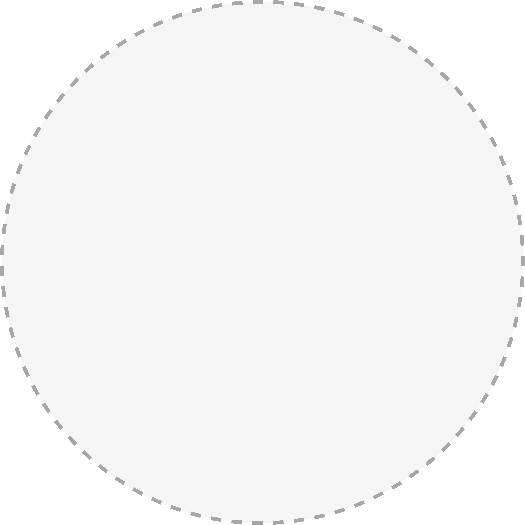 Il-Ġimgħa Ewropea għall-Ħiliet Vokazzjonali 2019L-avvanzi fit-teknoloġija u l-iżviluppi xjentifiċi qed isawru l-mod kif ngħixu, naħdmu u nilagħbu. Teknoloġiji ġodda jeħtieġu ħiliet ġodda u forza tax-xogħol li tippossjedihom. L-Edukazzjoni u t-Taħriġ Vokazzjonali (ETV) huwa fundamentali biex jiġu eliminati d-diskrepanzi fil-ħiliet u n-nies ta’ kull età jingħataw il-ħiliet tas-seklu 21 li għandhom bżonn sabiex jieħdu vantaġġ mill-opportunitajiet li tipprovdi l-ħajja moderna.L-ETV huwa wkoll mod ippruvat ta’ aċċess għas-suq tax-xogħol, b'76 % tal-istudenti tal-ETV isibu impjieg ftit wara li jiggradwaw fl-2018 Il-Ġimgħa Ewropea għall-Ħiliet Vokazzjonali hija inizjattiva mill-Kummissjoni Ewropea mmirata biex tiċċelebra l-edukazzjoni u t-taħriġ vokazzjonali (ETV). Il-Ġimgħa tfittex li turi li kull persuna għandha talent u li l-ETV jista’ jipprovdi lin-nies bil-ħiliet prattiċi, bl-għarfien u bil-kompetenzi neċessarji biex jirnexxu fis-suq tax-xogħol u fis-soċjetà b’mod ġenerali. Il-motto tagħna huwa "Skopri t-talent tiegħek!" u t-tema ta’ din is-sena hija "ETV għal KULĦADD - Ħiliet għall-Ħajja". Għalhekk se jkun hemm fokus speċjali fuq l-aspetti inklużivi u tul il-ħajja tal-ETV. L-avvenimenti li jsiru madwar l-Ewropa kollha – fuq livell lokali, reġjonali u nazzjonali – se juru l-opportunitajiet kbar offruti mill-ETV għaż-żgħażagħ, l-adulti, il-kumpaniji, il-fornituri tal-ETV, u partijiet interessati oħra. Din ir-raba’ edizzjoni tal-Ġimgħa se sseħħ mill-14 sat-18 ta' Ottubru 2019 f'Helsinki. Iżda fl-Istati Membri tal-UE, fiż-ŻEE u fil-pajjiżi kandidati tal-UE, avvenimenti u attivitajiet affiljati qed iseħħu matul is-sena. 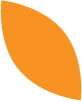  INVOLVI RUĦEK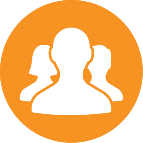 Midja soċjaliUża l-midja soċjali biex ixxerred il-messaġġi tiegħek dwar l-avvenimentTella’ l-immaġini tiegħek, vidjows jew punti ewlenin mill-avveniment billi tuża #EUVocationalSkills u #DiscoverYourTalentSegwi u interaġixxi mal-kontenut mill-kanali soċjali tal-Ġimgħa Ewropea għall-Ħiliet Vokazzjonali: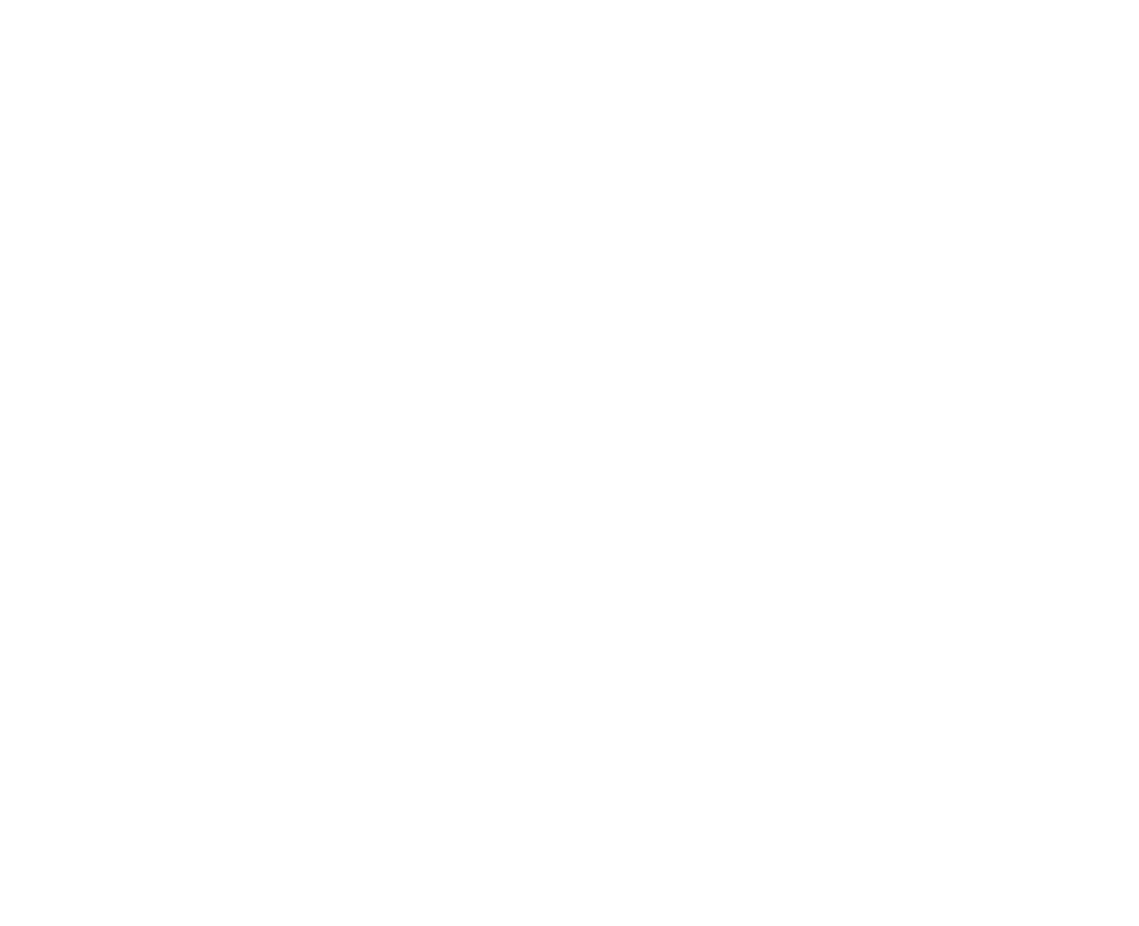 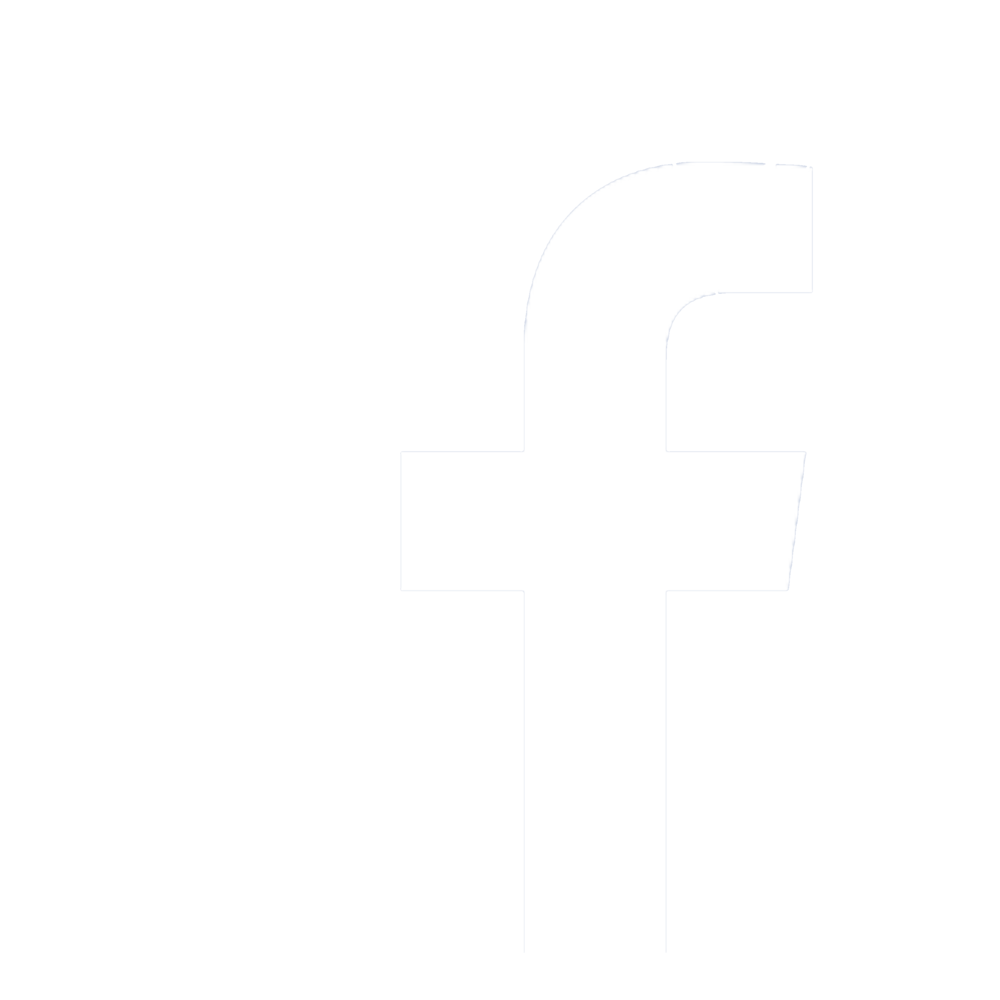 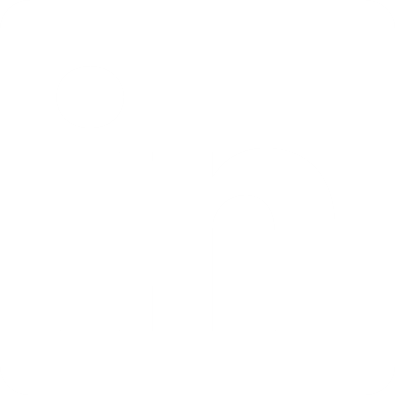 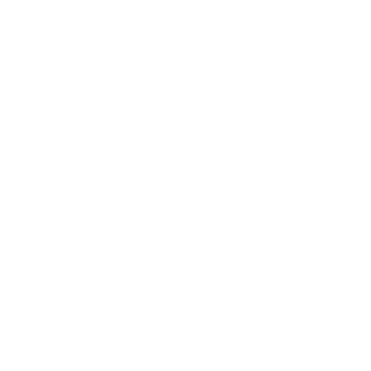 Mur live f'avvenimenti billi tuża Snapchat, Facebook Live, jew stejjer Instagram. Aqsam l-Istorja tiegħekIl-Kummissjoni Ewropea tixtieq tisma’ l-esperjenzi tiegħek relatati mal-ETV, biex tgħin tibni librerija ta' stejjer biex tispira lill-oħrajn. Din tista’ tkun jew l-esperjenza ETV tiegħek stess jew l-esperjenza tal-avveniment/attività. Tista’ taqsam l-istorja tiegħek billi timla l-formola hawnhekk. https://ec.europa.eu/social/vocational-skills-week/share-your-story_mtGħażla ta’ stejjer se tirċievi promozzjoni fil-kanali tal-UE kollha. GĦALIEX ETV?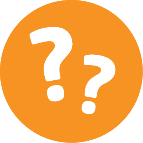 Skopri l-potenzjal tiegħek.Ħalli l-edukazzjoni u t-taħriġ vokazzjonali jgħinuk tiskopri t-talenti uniċi tiegħek! L-ETV joffri firxa enormi ta’ opportunitajiet u benefiċċji, u spiss jista' jiftaħ possibbiltajiet ġodda u mhux mistennija għall-futur.Kwalifiki ta’ valurL-edukazzjoni u t-taħriġ vokazzjonali jgħin lill-istudenti jiksbu vantaġġ kompetittiv, bi kwalifiki li huma ta’ valur għal min iħaddem u rikonoxxuti fl-industriji kollha, itejbu l-impjegabbiltà tagħhom u jwasslu għal impjiegi ta’ kwalità għolja.Opportunitajiet għal studenti adulti.Hemm ħafna opportunitajiet hemm barra biex jgħinu lill-istudenti adulti jsegwu karriera interessanti u ta’ sfida. It-tagħlim tul il-ħajja jgħin biex iżżid l-impjegabbiltà tiegħek, tiżviluppa l-ħiliet personali tiegħek u ttejjeb l-opportunitajiet soċjali tiegħek.Ħiliet li tista’ TUŻA!L-opportunitajiet tal-ETV jirreaġixxu għas-swieq tax-xogħol - jistgħu jkunu mmirati biex jissodisfaw nuqqasijiet ta’ ħiliet u konġestjonijiet. Nuqqasijiet ġenwini ta’ ħiliet fl-UE attwalment jaffettwaw is-saħħa u l-kura soċjali, l-ICT u l-manifattura avvanzata. It-tagħmir tal-kandidati b'ħiliet f'dawn l-oqsma jżid l-impjegabbiltà tagħhom, filwaqt li wkoll irawwem tkabbir ekonomiku usa'. Tista’ għalhekk tkun ċert li l-ħiliet li titgħallem matul l-esperjenza ETV tiegħek se jkunu ta' valur, kemm personalment kif ukoll professjonalment. Ikkuntattjana: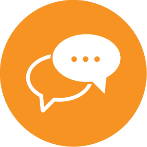 Sit web: [www.eventwebsite.com]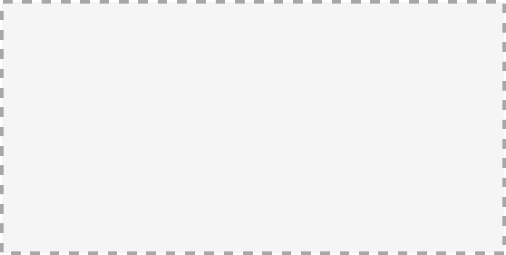 Email: [info@eventemail.eu]Telefown: [00353 00 000 00]Twitter: [@eventtwitter #eventhashtag]Facebook: [@eventfacebook]Ikkuntattja l-kampanja tal-Ġimgħa Ewropea għall-Ħiliet Vokazzjonali:Sit elettroniku: https://ec.europa.eu/social/vocational-skills-week/Email: info@vocationalskillsweek.euTelefown: +44 (0)207 444 4264 Twitter: @EU_social, @EuropeanYouthEU, #EUVocationalSkills, #DiscoverYourTalentFacebook: @socialeurope, @EuropeanYouthEU